Supplementary InformationPreprocessing of the resting-state dataset of 1000 subjects from the HCPThe HCP minimal preprocessing pipeline (HCP Functional Pipeline v2.0) was applied to resting-state fMRI images (Glasser et al., 2013). It includes gradient distortion correction, motion correction, EPI distortion correction, registration to the Montreal Neurological Institute (MNI) space, intensity normalization to a global mean of 10000, and masking out non-brain voxels. To remove non-neural spatiotemporal components and structured noise, all resting-state fMRI scans were further denoised through a process that paired independent component analysis (ICA) with the FIX (FMRIB's ICA-based X-noisifier). For a detailed description, please refer to S. M. Smith et al. (2013). Several procedures were further performed on the pre-processed fMRI scans using the GRETNA toolbox (Wang et al., 2015). Briefly, all resting-state fMRI scans were linearly detrended to minimize the effects of low-frequency drift. Then, several nuisance variables, including 6 head motion parameters, white matter, cerebrospinal fluid, and global signals, were regressed out. Finally, all images were temporally bandpass filtered (0.01-0.1 Hz) and smoothed spatially at 6 mm FWHM.Preprocessing of the resting-state dataset of 1000 subjects from the GSPThe rs-fMRI data of 1000 healthy subjects were obtained from the publicly available genome superstructure project (http://neuroinformatics.harvard.edu/gsp/) (Holmes et al., 2015; Yeo et al., 2011). The preprocessing procedure was similar to that of other studies from our lab (Xie et al., 2017). In brief, the first 4 volumes were discarded for magnetic field stabilization and the participants’ adaption to the scanning environment. The remaining volumes were then slice-timing corrected, realigned to correct head motion, and normalized to MNI space by DARTEL (Ashburner, 2007). Several procedures were further performed on the preprocessed fMRI scans using the GRETNA toolbox (Wang et al., 2015). The normalized rs-fMRI scans were spatially smoothed with a 6 mm FWHM Gaussian kernel and linearly detrended to minimize the effects of low-frequency drift. Then, several nuisance variables, including 6 head motion parameters, white matter, cerebrospinal fluid, and global signals, were regressed out. Finally, all images were temporally bandpass filtered (0.01-0.1 Hz).Supplementary TablesTable S1. Selected TMS studies that disrupt facial emotion processing Table S2. Peaks of clusters of activation network overlap map of each emotion category. The minimum cluster size is 100 mm3, corresponding to a minimum of 13 voxels.Table S3. Peaks of clusters of activation network t map of each emotion category. The minimum cluster size is 100 mm3, corresponding to minimum of 13 voxels.Supplementary figures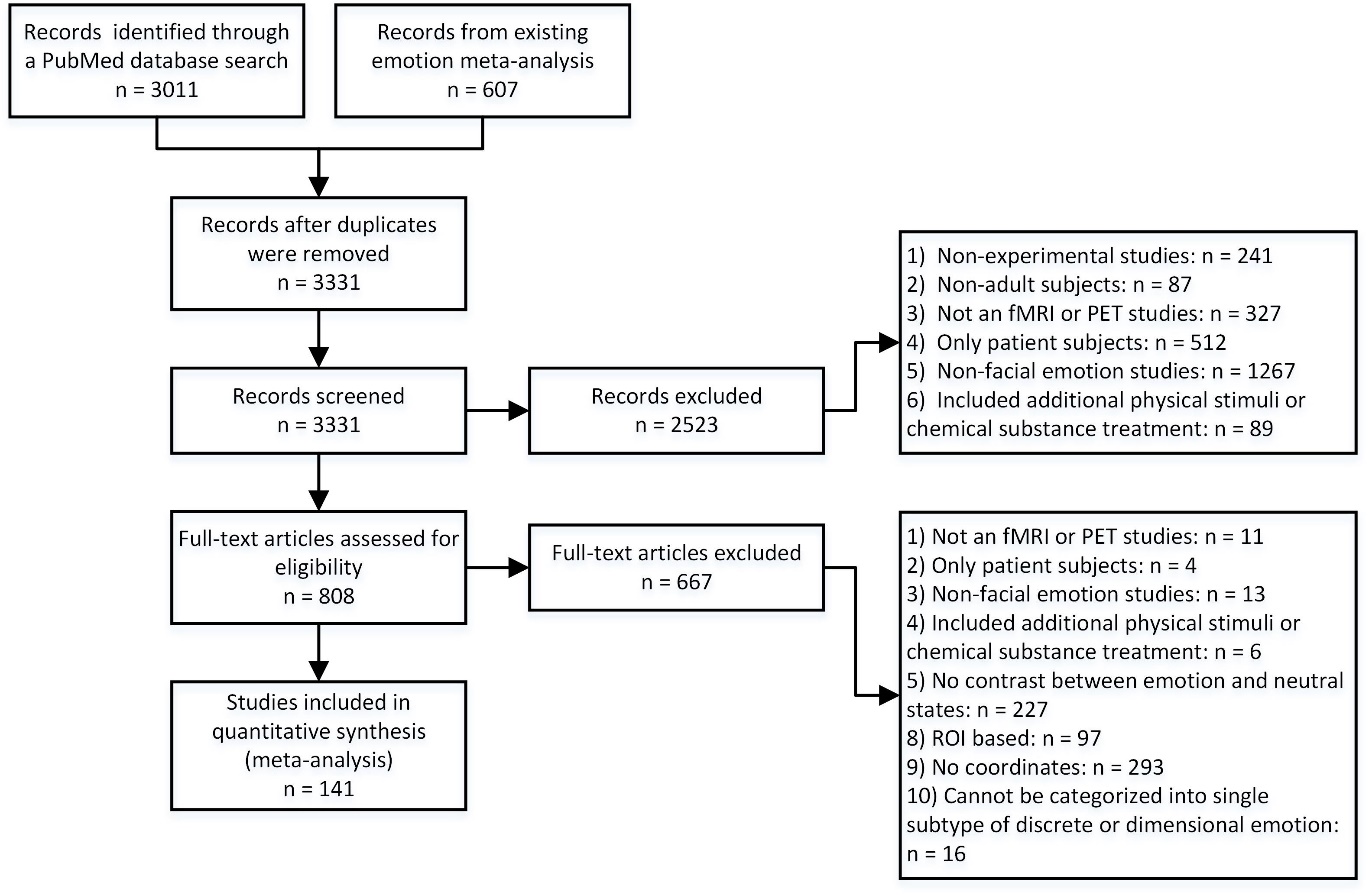 Figure S. PRISMA flowchart reporting the search strategy and the functional neuroimaging studies of facial emotion processing retrieved.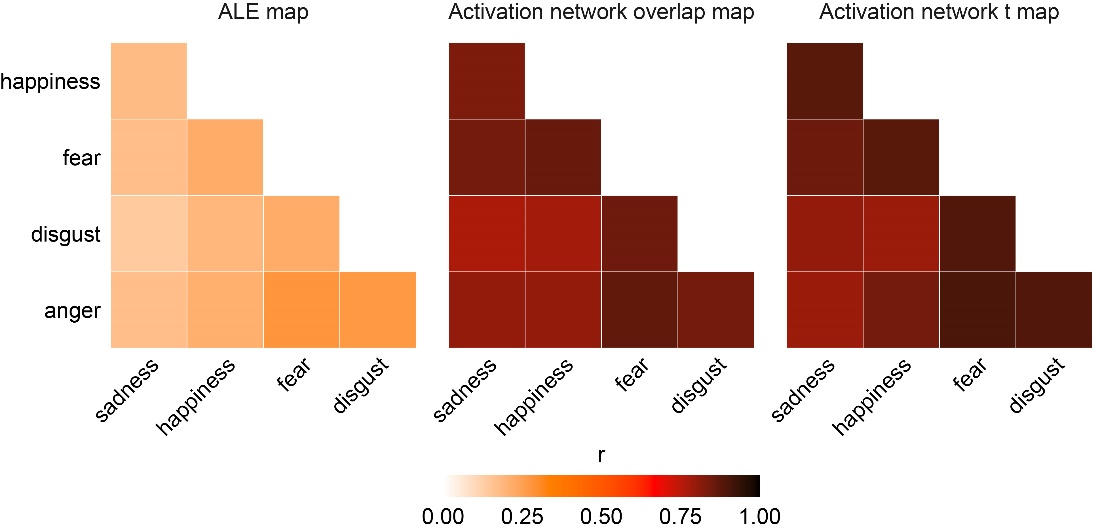 Figure S. The similarity of network patterns between each pair of basic emotions is far higher than that of activation patterns. Unthresholded maps from both ALE and ANM meta-analyses were used to compute the pairwise spatial correlation between pairs of basic emotions.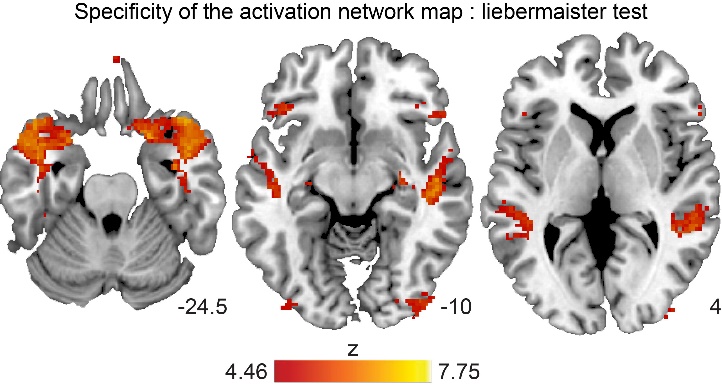 Figure S. The specificity of the facial emotion processing network using the Liebermaister test implemented in NiiStat. Activation network maps from facial emotion processing (n = 230) were statistically contrasted with activation network maps from non-emotional cognitive processing (n = 145) using binarized maps.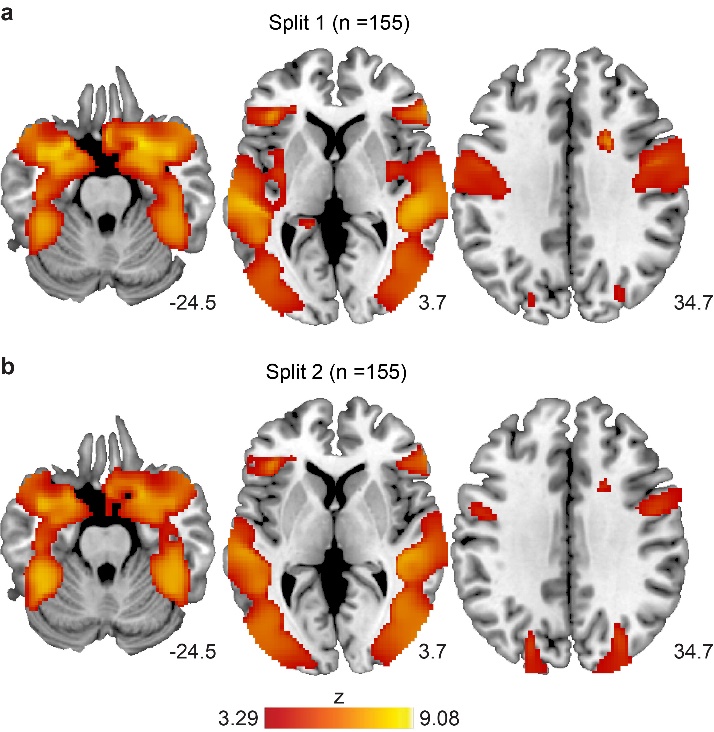 Figure S. The split-half replication test indicated high reliability of network localization of facial emotion processing. First, all experiments were split randomly into two equal subsets, and then sensitivity analysis was conducted separately using the one-sample t-test approach. The high similarity between the two resulting activation network t maps indicated the high reliability of the ANM results.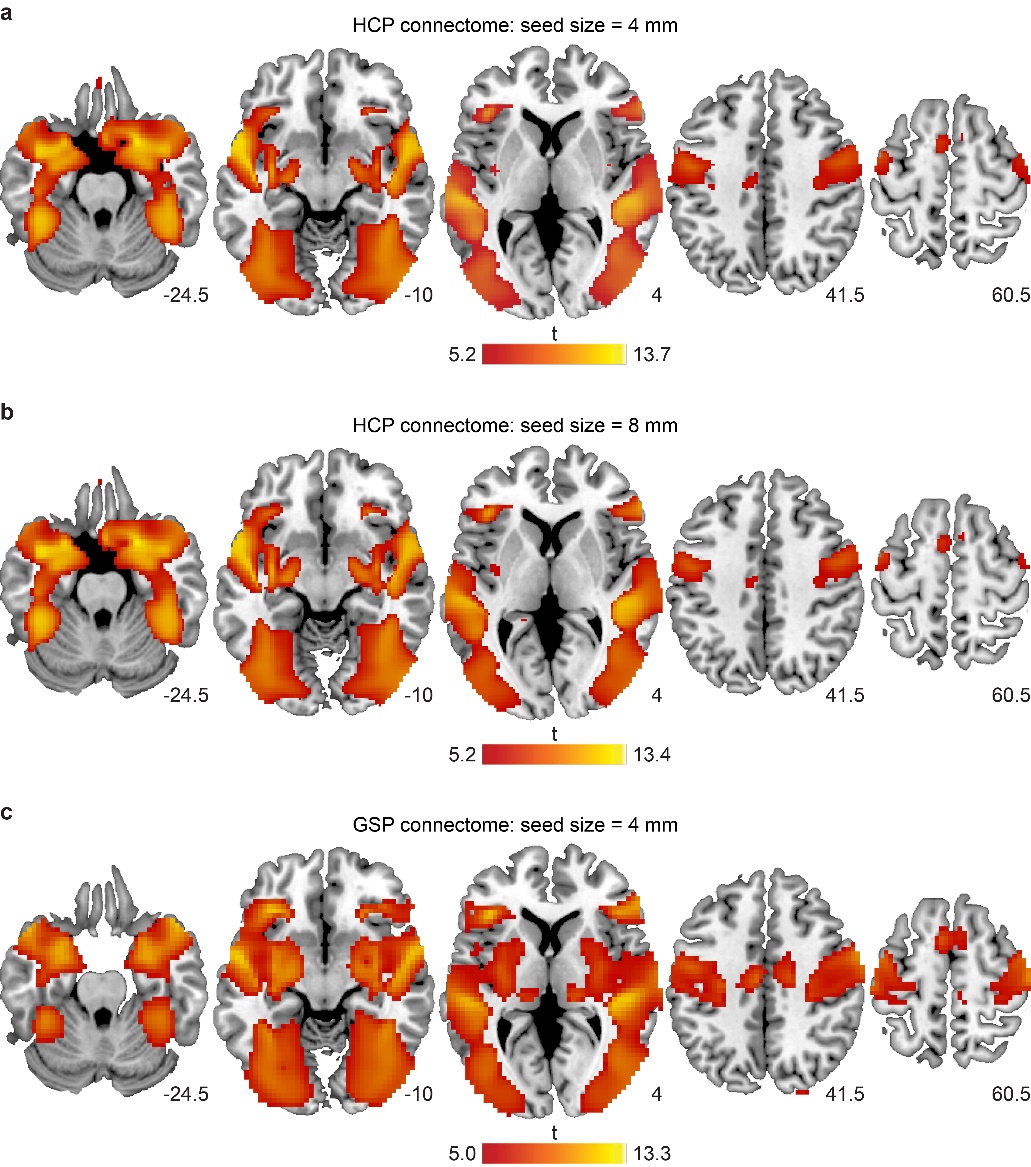 Figure S. Using a different seed size (8 mm) and human connectome database (GSP) identified a highly consistent functional connectivity map (activation network t map).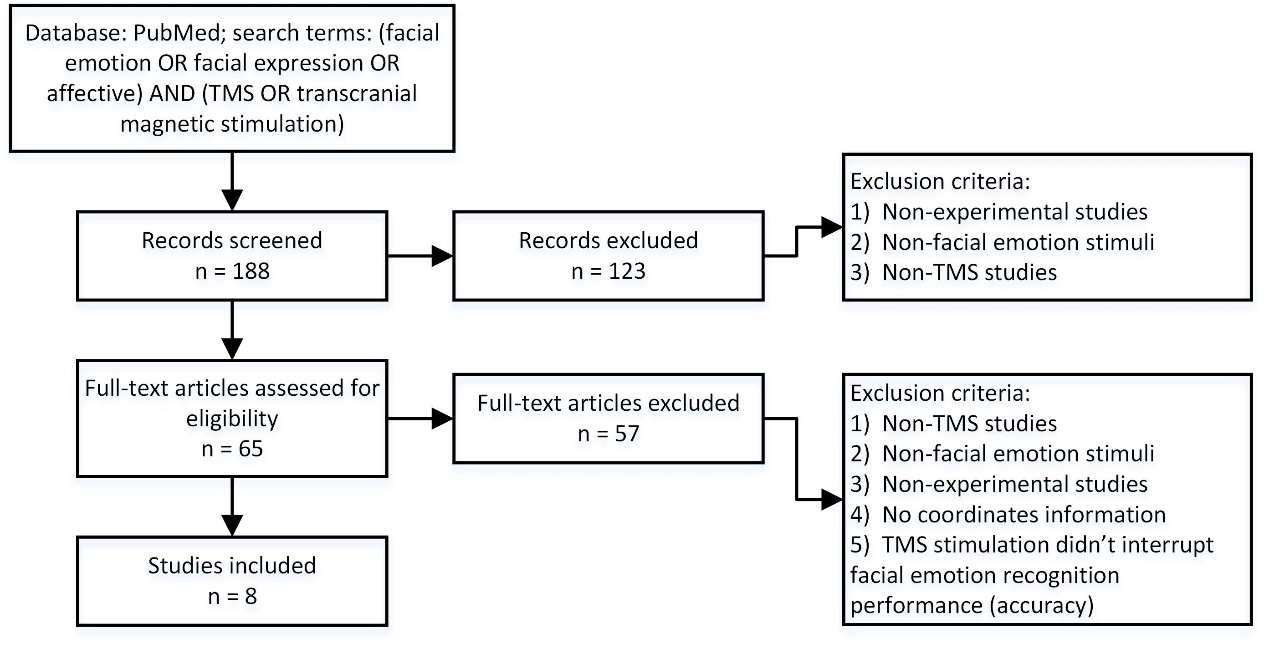 Figure S. PRISMA flowchart reporting the search strategy and the TMS studies retrieved.StudyDisruptionSample Size(Pitcher, Garrido, Walsh, & Duchaine, 2008)Reduced accuracy28(Mattavelli, Cattaneo, & Papagno, 2011)Prolonged reaction time 20(Rochas et al., 2013)Reduced accuracy20(Pitcher, 2014)Reduced accuracy14(Ferrari et al., 2016)Reduced accuracy20(Sliwinska & Pitcher, 2018)Reduced accuracy30(Sliwinska, Elson, & Pitcher, 2020)Reduced accuracy22(Korb et al., 2015)Prolonged reaction time 30(Ferrari et al., 2016)Prolonged reaction time 12EmotionVoxelsOverlapXYZRegioncombined2485169/230-4814-14Temporal Polecombined2390168/2305216-16Temporal Pole / Frontal Orbital Cortexcombined1379159/23044-42-18Temporal Occipital Fusiform Cortex / Temporal Fusiform Cortexcombined826161/230-40-50-20Temporal Occipital Fusiform Cortex / Temporal Fusiform Cortexcombined441154/23052-244Precentral Gyrus / Postcentral Gyruscombined348161/230-48-450Precentral Gyrus / Middle Frontal Gyrusanger8650 34/ 39-4814-14Temporal Poleanger6601 36/ 394818-18Temporal Pole / Frontal Orbital Cortexanger959 28/ 3948-648Precentral Gyrus / Postcentral Gyrusanger493 28/ 390464Superior Frontal Gyrus / Juxtapositional Lobule Cortex anger334 28/ 39-42-40-16Temporal Occipital Fusiform Cortex / Temporal Fusiform Cortexanger312 26/ 3944-40-24Temporal Occipital Fusiform Cortex / Temporal Fusiform Cortexanger189 24/ 3948-560Middle Temporal Gyrus / Lateral Occipital Cortexanger108 26/ 3938-614Insular Cortex / Central Opercular Cortexanger73 26/ 39-34-814Insular Cortex / Central Opercular Cortexanger36 25/ 39-60-1420Postcentral Gyrus / Parietal Operculum Cortexanger28 23/ 39-56306Middle Frontal Gyrus / Inferior Frontal Gyrusanger17 24/ 396-458Precentral Gyrus / Juxtapositional Lobule Cortex disgust18982 21/ 24-5210-12Temporal Poledisgust6803 21/ 245216-16Temporal Pole / Frontal Orbital Cortexdisgust555 18/ 24-4660Superior Frontal Gyrus / Juxtapositional Lobule Cortex disgust142 15/ 2426-94-10Occipital Pole / Occipital Fusiform Gyrusdisgust129 15/ 24-38-44Insular Cortexdisgust110 15/ 2438010Insular Cortex / Central Opercular Cortexdisgust79 15/ 24-28-5056Superior Parietal Lobule / Postcentral Gyrusdisgust79 16/ 24420-48Temporal Pole / Temporal Fusiform Cortexdisgust65 14/ 24-22-100-18Occipital Pole / Lateral Occipital Cortexdisgust58 15/ 2466-1422Supramarginal Gyrus / Postcentral Gyrusdisgust46 14/ 24-40-3814Supramarginal Gyrus / Superior Temporal Gyrusdisgust20 14/ 24-34-262Planum Polare / Left Putamendisgust17 14/ 2412-3068Precentral Gyrus / Postcentral Gyrusdisgust14 14/ 24-64-1420Supramarginal Gyrus / Postcentral Gyrusdisgust14 14/ 2428-3472Superior Parietal Lobule / Precentral Gyrusfear8499 62/ 7846-42-22Temporal Occipital Fusiform Cortex / Temporal Fusiform Cortexfear7892 63/ 78-5014-14Temporal Polefear1015 57/ 7852-248Precentral Gyrus / Postcentral Gyrusfear498 59/ 78-52-248Precentral Gyrus / Middle Frontal Gyrusfear40 48/ 7826-5456Superior Parietal Lobule / Lateral Occipital Cortexfear22 49/ 78-24-7830Precuneous Cortex / Lateral Occipital Cortexfear16 48/ 7838-414Insular Cortex / Central Opercular Cortexhappiness244 28/ 44-520-16Temporal Pole / Superior Temporal Gyrushappiness83 29/ 44-306-28Temporal Pole / Parahippocampal Gyrushappiness52 27/ 44-42-1440Precentral Gyrus / Postcentral Gyrushappiness43 28/ 44624-10Temporal Pole / Superior Temporal Gyrushappiness40 28/ 44-32-10-20Parahippocampal Gyrus / Left Hippocampushappiness39 29/ 44328-24Temporal Pole / Right Amygdalahappiness37 26/ 4446-1640Precentral Gyrus / Postcentral Gyrushappiness32 29/ 4412-2-24Right Hippocampus / Right Amygdalahappiness26 27/ 44-38-3618Supramarginal Gyrus / Superior Temporal Gyrushappiness26 27/ 4460-3812Supramarginal Gyrus / Superior Temporal Gyrushappiness24 27/ 4444-1218Parietal Operculum Cortex / Central Opercular Cortexhappiness24 26/ 4444-52-20Temporal Occipital Fusiform Cortex / Inferior Temporal Gyrushappiness23 27/ 44-4618-22Temporal Pole / Frontal Orbital Cortexhappiness16 26/ 4428-6-26Right Hippocampus / Right Amygdalasadness6086 18/ 23506-18Temporal Pole / Superior Temporal Gyrussadness3234 18/ 23-542-12Temporal Pole / Superior Temporal Gyrussadness560 17/ 2346044Precentral Gyrus / Middle Frontal Gyrussadness555 17/ 2344-42-24Temporal Occipital Fusiform Cortex / Temporal Fusiform Cortexsadness433 15/ 2381048Superior Frontal Gyrus / Paracingulate Gyrussadness354 16/ 23-40-42-26Temporal Occipital Fusiform Cortex / Temporal Fusiform Cortexsadness282 15/ 23-62-3418Supramarginal Gyrus / Supramarginal Gyrussadness101 14/ 23-22-3054Precentral Gyrus / Postcentral Gyrussadness99 14/ 2340-2448Precentral Gyrus / Postcentral Gyrussadness86 15/ 2316-4046Precuneous Cortex / Precentral Gyrussadness77 15/ 2312-3670Precentral Gyrus / Postcentral Gyrussadness77 15/ 2344-1834Supramarginal Gyrus / Precentral Gyrussadness57 15/ 23-40-2234Precentral Gyrus / Postcentral Gyrussadness31 14/ 23-16-3236Precuneous Cortex / Precentral Gyrussadness31 14/ 23-10-1636Cingulate Gyrus / Cingulate Gyrussadness27 14/ 23-26-846Superior Frontal Gyrus / Precentral Gyrussadness27 15/ 23-40-646Precentral Gyrus / Middle Frontal Gyrussadness26 14/ 2320-568Supracalcarine Cortex / Precuneous Cortexsadness26 14/ 23-50230Precentral Gyrus / Middle Frontal Gyrussadness17 14/ 2342184Insular Cortex / Inferior Frontal Gyrussadness16 15/ 238-4856Precuneous Cortex / Precentral Gyrussadness15 15/ 238-2260Precentral Gyrus / Juxtapositional Lobule Cortex EmotionVoxelsMaxXYZRegioncombined2026313.4128-32Temporal Pole / Temporal Occipital Fusiform Cortexcombined1860313.7-5216-14Temporal Polecombined3998.45361624Precentral Gyrus / Middle Frontal Gyruscombined3477.53-4464Superior Frontal Gyrus / Juxtapositional Lobule Cortex combined2336.5134-416Insular Cortex / Central Opercular Cortexcombined1256.2926-5252Supramarginal Gyrus / Superior Parietal Lobulecombined1227.24-16-30-2Left Thalamus / Left Hippocampuscombined917.06-242-32Frontal Medial Cortexcombined716.09-10-1844Precentral Gyrus / Juxtapositional Lobule Cortex combined267.770612Right Lateral Ventricle / Left Lateral Ventricleanger82076.54-5014-14Temporal Poleanger78436.55016-16Temporal Pole / Frontal Orbital Cortexanger6505.6-54-250Precentral Gyrus / Middle Frontal Gyrusanger4874.53-4264Juxtapositional Lobule Cortex anger4034.3650-440Precentral Gyrus / Postcentral Gyrusanger2345.8324830Right Lateral Ventricle / Right Caudatedisgust5974.01-46-36-20Temporal Fusiform Cortex / Inferior Temporal Gyrusdisgust5283.9546-4014Supramarginal Gyrus / Superior Temporal Gyrusdisgust4714.39-180-42Temporal Pole / Temporal Fusiform Cortexdisgust4043.99-50-4612Supramarginal Gyrus / Superior Temporal Gyrusdisgust2924.13-5014-12Temporal Pole / Frontal Orbital Cortexfear386977.691610-30Temporal Pole / Frontal Orbital Cortexfear27646.29261626Supramarginal Gyrus, posterior division / Supramarginal Gyrus, anterior divisionfear12975.68-54050Precentral Gyrus / Middle Frontal Gyrusfear2834.78044-34Frontal Medial Cortexfear2794.3126-5250Supramarginal Gyrus / Superior Parietal Lobulehappiness3853.68-5218-16Temporal Pole